COMUNE/UNIONE DEI COMUNIDI___________________________SPORTELLO UNICOPER LE ATTIVITA’ PRODUTTIVEDI____________________________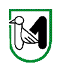 Mod. n. 7/APDOMANDA PER LA PARTECIPAZIONE ALLA/E  FIERA/E(Legge Regionale n. 27/09 –art.. 39 Regolamento Regionale n. 4/11 art. 11)IL SOTTOSCRITTO DICHIARA:di possedere i requisiti morali previsti dall'art. 8 della L.R. 27/09 (1) (2);che nei propri confronti non sussistono le cause di divieto, di decadenza o di sospensione di cui all’art.10 della Legge n.575 del 31.5.1965, e successive modificazioni ed integrazioni (antimafia),DI ALLEGARE:Copia del permesso/carta di soggiorno in corso di validità per i cittadini non appartenenti all’Unione Europea;Il sottoscritto è consapevole che le dichiarazioni mendaci, la falsità negli atti e l'uso di atti falsi comportano l'applicazione delle sanzioni penali previste dall'art. 76 del DPR 28/12/2000 n. 445.Il sottoscritto, ai sensi  e per gli effetti dell’art. 13 d.lgs.196/2003 “Codice sulla protezione dei dati personali”, dichiara di essere stato preventivamente informato che i dati personali raccolti saranno trattati sia manualmente che con strumenti informatici, esclusivamente e limitatamente all’ambito del procedimento per il quale viene presentata la presente richiestadata ……………...FIRMA DEL TITOLARE O LEGALE RAPPRESENTANTE Non possono esercitare l'attività commerciale di vendita:a) coloro che sono stati dichiarati delinquenti abituali, professionali o per tendenza, salvo che abbiano ottenuto la riabilitazione; 
b) coloro che hanno riportato una condanna, con sentenza passata in giudicato, per delitto non colposo, per il quale è prevista una pena detentiva non inferiore nel minimo a tre anni, sempre che sia stata applicata, in concreto, una pena superiore al minimo edittale; 
c) coloro che hanno riportato, con sentenza passata in giudicato, una condanna a pena detentiva per uno dei delitti di cui al libro II, Titolo VIII, capo II del codice penale, ovvero per ricettazione, riciclaggio, insolvenza fraudolenta, bancarotta fraudolenta, usura, rapina, delitti contro la persona commessi con violenza, estorsione; 
d) coloro che hanno riportato, con sentenza passata in giudicato, una condanna per reati contro l'igiene e la sanità pubblica, compresi i delitti di cui al libro II, Titolo VI, capo II del codice penale; 
e) coloro che hanno riportato, con sentenza passata in giudicato, due o più condanne, nel quinquennio precedente all'inizio dell'esercizio dell'attività, per delitti di frode nella preparazione e nel commercio degli alimenti previsti da leggi speciali; 
f) coloro che sono sottoposti a una delle misure di prevenzione di cui alla legge 27 dicembre 1956, n. 1423, o nei cui confronti sia stata applicata una delle misure previste dalla legge 31 maggio 1965, n. 575, ovvero a misure di sicurezza non detentive.Il divieto di esercizio dell'attività, ai sensi delle lettere b), c), d), e) e f) permane per la durata di 5 anni a decorrere dal giorno in cui la pena è stata scontata. Qualora la pena si sia estinta in altro modo, il termine di 5 anni decorre dal giorno del passaggio in giudicato della sentenza, salvo riabilitazione. Il divieto di esercizio dell'attività non si applica qualora, con sentenza passata in giudicato sia stata concessa la sospensione condizionale della pena sempre che non intervengano circostanze idonee a incidere sulla revoca della sospensione.In caso di società, associazioni od organismi collettivi i requisiti morali devono essere posseduti dal legale rappresentante, da altra persona preposta all'attività commerciale e da tutti i soggetti individuati dall'art. 2, c. 3 del D.P.R. n. 252/98, che compilano l'all. A.Allegato 1 al Mod. 7/APdenominazione fiera _________________________________________________________________giorno/i di svolgimento ______________________________________________________________via / piazza __________________________________________________________________________settore merceologico 	alimentare 	              non alimentare 1.	n. _____ presenze effettive maturate nella fiera riferita all’autorizzazione al commercio su aree pubbliche n. _________ del _____________, rilasciata dal Comune di ____________________2.	data inizio attività di commercio su aree pubbliche ____________________________________3.	certificazione di invalidità n. ______ del _________rilasciato da _________________________4.	imprenditrice donna: 	SI 		NO ULTERIORI PRIORITA’ PREVISTE DA CRITERI COMUNALI__________________________________________________________________________________________________________________________________________________________________________________________________________________________________________________________========================================================================denominazione fiera ________________________________________________________________giorno/i di svolgimento _____________________________________________________________via / piazza _________________________________________________________________________settore merceologico 	alimentare 	              non alimentare n. _____ presenze effettive maturate nella fiera riferita all’autorizzazione al commercio su aree pubbliche n. _________ del _____________, rilasciata dal Comune di ___________________data inizio attività di commercio su aree pubbliche ____________________________________certificazione di invalidità n. ______ del _________rilasciato da _________________________imprenditrice donna: 	SI 		NO ULTERIORI PRIORITA’ PREVISTE DA CRITERI COMUNALI___________________________________________________________________________________________________________________________________________________________________________________________________________________________________________________Il sottoscrittoCognome 		 Nome 		C.F.  |    |    |    |    |    |    |    |    |    |    |    |    |    |    |    |    |Data di nascita 	 / 	 / 	 Cittadinanza 		 Sesso:   M |    |   F |    |Luogo di nascita :  Stato 		 Provincia 		 Comune 		 Residenza:  Provincia 		 Comune 		 Via, Piazza, ecc. 		 N. 		 C.A.P. 		 in qualità di:titolare dell’omonima impresa individualePartita IVA (se già iscritto)  |    |    |    |    |    |    |    |    |    |    |    |    |    |    |    |    | con sede nel Comune di 		 Provincia 		 	via/piazza _______________________________________________________ n. ___________c.a.p.___________  telefono________________e-mail_____________________________p.e.c_________________________________iscritto al registro imprese – settore commercio su aree pubbliche n.________________ data __________________C.C.I.A.A. di ___________________________________________________legale rappresentante della SocietàC.F.  |    |    |    |    |    |    |    |    |    |    |    |    |    |    |    |    |Partita IVA (se diversa da C.F.)  |    |    |    |    |    |    |    |    |    |    |    |    |    |    |    |    |	denominazione o ragione sociale 	___________________________________________________________	con sede nel Comune di 		 Provincia 		 	via/piazza _______________________________________________________ n. ___________c.a.p.___________  telefono________________e-mail_____________________________p.e.c__._____________________________ iscritto al registro imprese – settore commercio su aree pubbliche n.________________ data __________________C.C.I.A.A. di ___________________________________________________C H I E D EDi partecipare alla manifestazione di cui all’allegato 1